Summer Term 2024 - Newsletter 337th June 2024Dear Parents, I hope you had a wonderful half term break and managed to enjoy some time with friends and family. Entering the last half term of the year, it is always lovely to see how the children have changed this year, especially as we reflect on our school value of growth. I know they’re all as excited for the fun of this half term as the staff are!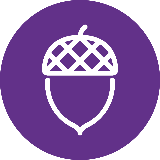 Comic Relief Fundraising updateWell, what can we say except “Wow!” The sponsor monies from the Comic Relief Ninja Warrior event have been counted and what an incredible job our children and families have done in raising money for Comic Relief.  The total raised was £831.40 which is a phenomenal amount! It’s another example of how our children uphold our school value of Service, by caring and contributing to the world around them. Well done and thank you again to everyone for your fundraising, taking part and volunteering to help run the day.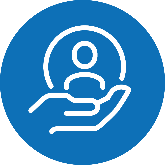 EYFS – A message from Miss Bennett I have had such a lovely week getting to know all of the lovely EYFS children. We have been busy playing and creating in the classroom, including making our own rainbow fish paper plates, painting and even making sandcastles and exploring our water area in our Early Years Garden. I am very much look forward to an exciting half term! Well done EYFS for a fantastic week of learning and getting to know each other. Warm wishes, Miss Bennett. Fraser Portraits – Deadline The deadline to order class photos to be delivered to school is midnight on Monday 10th June.  Place your orders by then to have the photos delivered to school.  Any orders placed after the deadline will incur a delivery charge and will be delivered to your address. Thank you.Traffic CautionOnce again, I must ask all drivers to take care when travelling along the lane outside of the school, especially at drop off and pick up times. It is vital that drivers are aware of other parents as they get children into cars. Thank you.Attendance MattersThank you everyone for proactively adopting our approach to managing attendance where your child needs to be out of school due to a medical appointment.  We will continue to ask for sight of appointment details such as emails, texts and appointment letters in order to manage attendance effectively.  Please do remember that non-urgent appointments such as dentist check ups etc. should be made outside of school time. Staffing UpdateWe have recently made our new teaching staff appointments for September and will be ready to share these with you soon. I know the team for the new year is going to be brilliant and the children will really love their new teachers.Have a wonderful weekend everybody.Yours sincerely,Mr T WilliamsHeadteacher This Week:To help support you at home and to spark conversations about learning, here is what the children have been covering this week.Diary Dates 2023-2024EnglishMathematicsEYFSThis week we have been busy learning all about Oceans. We have been learning how many there are, what lives inside them and how we need to protect them from pollution. The children have loved learning about all of different sea creatures that we might find in the Ocean and we have found out lots of new facts about a range of sea animals. In Literacy we have been exploring the text ‘Somebody swallowed Stanley.’ The children have enjoyed creating and designing their own ‘Stanley’s.’ We have been focusing on our letter formation, finger-spaces and full stops.In Maths we have been learning how to order our numbers to 20 and spot missing numbers from a number track. We have also been practising our number bonds to 10 and our addition skills using a range of resources including Numicon and Tens Frames. The children have really impressed me with their addition skills! Year 1This week in English Year 1 have been focussing all efforts on phonics. We have been reading lots of real and alien words, putting sound buttons on to help us recognise diagraphs, split diagraphs and trigraphs. We have been writing words, playing interactive phonics games and playing guess who (phonics alien version).In maths this week we have continued to develop our understanding of from 50 to 100. We recapped counting forwards and backwards and then started to partition larger numbers using part-whole models into tens and ones. We also completed missing numbers on a number line all the way to 100 and used our numbers lines to find one more and one less. Year 2This week in English we have been authors of nonsense poems! Inspired by ‘On The Ning Nang Nong’ by Spike Milligan the children have written their own poems using a set of three different words. They have worked really hard to find rhyming words as well as follow the structure of the poem. The poems are amazing and I look forward to displaying them around the classroom.In Maths this week we have started our statistics unit. We have consolidated our knowledge of tally charts and tables, thinking carefully about which one we would use to collect different types of data. We have also interpreted block diagrams and answered questions about the data.Year 3This week in English, the children have used their fantastic imaginations to write an adventure story. There have been various 'hooks', from umbrellas to golden apples that take the children's characters on a quest! They have thoroughly enjoyed writing these, making sure they include fronted adverbials, paragraphs and the all-important descriptive language to make their stories come alive! Amazing work year 3!We have moved onto our new unit this week which is shape. Focusing on angles and measurement this week, the children have learnt about right angles and have used language to compare angles, such as acute and obtuse. The children enjoyed going outside to find as many right angles as possible using their 'angle eater' monsters they created at the start of the week.Year 4The children have made an excellent start back after half term. We have had a great trip over to FMS for an orienteering morning and a fantastic geography week looking in detail at Florida. We have looked at the climate, comparing it to our own; learnt about the Kennedy Space Centre and why it is in Florida; looked at how Floridians prepare for hurricanes and how wildlife can be safeguarded and preserved in Florida.Next week the children will be completing their multiplication table check, so in preparation we have been completing lots of times table activities in our maths lessons. The children have been focussing on increasing their fluency and being able to recall any multiplication or division as quickly as possible. The children would all benefit from as much practice as possible over the weekend, so get on TTRockstars as often as possible please!Summer TermSummer TermFriday 7th JuneYear 2 Blashford LakesFriday 21st JuneFriday 12th JulySports DaySchool Disco – more details to followTuesday 9th JulyEYFS Oceanarium TripTuesday 16th JulyKS2 Performance 6:30pmWednesday 17th JulyKS2 Performance Matinee 2:00pmKS2 Performance 6:30pmFriday 19th JulyLeavers Service 2pmYear Ends for studentsMonday 22nd JulyINSET DAYTuesday 23rd JulyINSET DAY